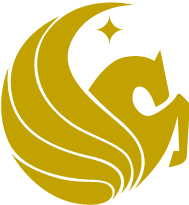 UCF SCHOOL OF SOCIAL WORKFIELD EDUCATION DEPARTMENTSAMPLEMSW GENERALIST LEARNING CONTRACTMSW LEARNING CONTRACTThe student learning contract provides a broad framework for developing an individualized learning plan which is responsive to the needs of the student and the resources of the field agency.  It is designed to give direction and learning structure to the field experience and is developed around the core practice competencies that are designated in the 2008 Educational Policy and Accreditation Standards (EPAS) by the Council on Social Work Education (CSWE).List of Ten Core Competencies Identified by CSWE1.	Identify as a professional social worker and conduct oneself accordingly.2.	Apply social work ethical principles to guide professional practice.3.	Apply critical thinking to inform and communicate professional judgments.4.	Incorporate diversity into practice.5.	Advocate for human rights and social justice.6.	Engage in research-informed practice and practice-informed research.7.	Apply knowledge of human behavior in the social environment.8.	Engage in policy practice to advance social and economic well-being.9.	Respond to contexts that shape practice.10.	Engage, assess, intervene and evaluate with individuals, families groups, organizations and communities.CSWE has operationalized these competencies by identifying 41 practice behaviors defined as “a set of measurable practice behaviors that are comprised of knowledge, value and skills.”  The internship plays a key role in teaching practice behaviors to students while measuring and reflecting the student’s ability to demonstrate capacity in the ten core competency areas identified by CSWE.It is the joint responsibility of the student and field instructor to negotiate the learning contract content within the first weeks of the field placement.  The student is responsible for providing a copy of the learning contract to the Seminar Instructor/Field Liaison.This learning contract outlines the core competencies and practice behaviors that all accredited social work programs are required to measure.  Each practice behavior should have a student task which relates directly to the behavior.  A sample contract is included to assist students and field instructors in developing appropriate tasks.  Please refer to the Field Education Website at http://cohpa.ucf.edu/socialwork/field-education/ or contact your field liaison if you have additional questions. 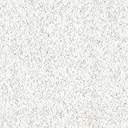 	Tasks/Activities													 Target Date1.	Advocates for client access to the services of social work	A.  Determine commonly used resources for clients & most effective referral process							B.  Explore local and community resources available to clients and for case management						2.	Practices personal reflection and self-correction to assure continual professional development	A.  Discuss needed areas of growth in supervision and work on strategies toward growth							B.  Keep reflective journal log of prof. development & challenges; discuss in supervision						3.	Attends to professional roles and boundaries	A.  Discuss appropriate roles & boundaries of a student intern; practice these behaviors							B.  Attend multidisciplinary staff mtgs.; discuss social work cases, roles & viewpoints						4.	Demonstrates professional demeanor in behavior, appearance and communication	A.  Dress according to agency policy														B.  Present to weekly supervision meetings with a list of topics to discuss								5.	Engages in career-long learning 	A.  Explore career options in social work													B.  Participate in ongoing workshops and trainings related to social work								6.	Uses supervision and consultation	A.  Attend weekly supervision meetings; prepare topics to discuss with supervisor							B.  Consult with agency staff when appropriate to discuss social work related issues							Tasks/Activities													 Target Date7.	Recognize and manage personal values in a way that allows for professional values to guide practice	A.  Discuss any personal or ethical or value dilemmas with your supervisor/field instructor						B.  Maintain notes on thoughts & perceptions and how these can affect work with clients					8.	Make ethical decisions by applying standards of the NASW Code of Ethics	A.  Discuss NASW Code of Ethics with supervisor; role of code in agency									B.  Attend interagency meetings & in-service presentations on aspects of ethical service						9.	Tolerate ambiguity in resolving ethical conflicts	A.  Apply strategies of ethical reasoning to a case; discuss in supervision									B.  Identify agency & client ethical dilemmas caused by external factors (funding cuts, etc.)					10.	Apply strategies of ethical reasoning to arrive at principled decisions	A.  Discuss ethics with agency professionals and how they face ethics in practice								B.  Relate ethical principles to case consultations in team meetings and supervision							Tasks/Activities													 Target Date11.	Distinguish, appraise and integrate multiples sources of knowledge, including research-based 	Knowledge and practice wisdom	A.  Interview members of a treatment team for varying perspectives									B.  Read professional journal articles that relate to practice and discuss with supervisor						12.	Analyze models of assessment, prevention, intervention and evaluation	A.  Utilize identified assessment model and analyze its use in the agency									B.  Review treatment and/or prevention models to determine effectiveness with specific age groups				13.	Demonstrate effective oral and written communication in working with individuals, families, groups,	organizations, communities and groups	A.  Staff cases at agency; solicit feedback regarding documentation									B.  Participate in community work groups geared towards effective practice in field  							Tasks/Activities													 Target Date14.	Recognize the extent to which a culture’s structure and values may oppress, marginalize, alienate, 	create or enhance privilege and power	A.  Understand the many forms of diversity & how this influences work with clients							B.  Use assessments that include sections of diversity/culture/spirituality as identified by client					15.	Gain sufficient self-awareness to eliminate the influence of person biases and values in working 	with diverse groups	A.  Identify practitioner and client differences using a strengths perspective								B.  Keep reflective journal to record observations of practice, personal reactions to clients					16.	Recognize and communicate an understanding of importance of difference in shaping life experience	A.  Work effectively with diverse populations												B.  Research and apply knowledge related to diversity to enhance client well-being						17.	View self as a learner and engage those with whom he/she works as informants						A.  Strive to be assigned a diverse caseload of clients											B.  Work with task supervision of differing ethnicity/gender; explore varying perspectives						Tasks/Activities													 Target Date18.	Understands the forms and mechanisms of oppression and discrimination	A.  Familiarize self with current political events & impact on client										B.  Identify forms of oppression/discrimination of particular client group; discuss with supervisor				19.	Advocates for human rights and social and economic justice	A.  Advocate for client services at a community event											B.  Follow a bill promoting civil rights for marginalized group									20.	Engages in practices that advance social and economic justice	A.  Attend LEAD; share experience with supervisor and others (if appropriate)							B.  Contact legislators about a current advocacy need											Tasks/Activities													 Target Date21.	Uses practice experience to inform scientific inquiry	A.  Read professional journal articles relevant to agency population									B.  Solicit feedback from agency personnel to learn about effective forms of intervention use with	     client population															22.	Uses research evidence to inform practice	A.  Research and obtain a professional journal article related to evidence-based practice and field	     placement; review and process with field instructor during supervision	Tasks/Activities													 Target Date23.	Utilization of conceptual frameworks to guide the processes of assessment, intervention and evaluation	A.  Become familiar with different assessment tools & the strengths/limitations of each tool						B.  Understand developmental stages of client population & integrate this into assessment process				24.	Critique and apply knowledge to understand person and environment	A.  Complete an intake assessment and intervention plan for a case									B.  Utilize specific interventions to increase understanding of client in environment							Tasks/Activities													 Target Date25.	Analyze, formulate and advocate for policies that advance social well-being	A.  Participate in community advocacy event												B.  Attend Advocacy Day and meet with legislators regarding policy issues								26.	Collaborate with colleagues and clients for effective policy action	A.  Attend an agency policy development meeting												B.  Discuss the laws that affect agency with supervisor											Tasks/Activities													 Target Date27.	Continuously discover, appraise and attend to changing locales, populations, scientific and technological developments and emerging societal trends to provide relevant services	A.  Participate in or attend community coalition meetings											B.  Assist with or participate in local trainings or workshops relevant to agency issues						28.	Provide leadership in promoting sustainable changes in service delivery and practice to improve the quality of social services	A.  Organize a community event to create awareness of social services; client resources							B.  Develop or revise community resource guide												Tasks/Activities													 Target Date29.	Substantively and effective prepare for action with individuals, families, groups, organizations	and communities	A.  Seek feedback from supervisor about ways to build rapport & trust with client population						B.  Plan, develop and carry out support group											30.	Use empathy and other interpersonal skills	A.  Identify areas of comfort & discomfort in client engagement & discuss in supervision							B.  Participate in a client intake interview													Tasks/Activities													 Target Date31.	Develop a mutually agreed-on focus of work and desired outcomes	A.  Work with a client or client system to develop an intervention plan									B.  Role play an assessment with supervisor and work on agreed upon goals & outcomes						32.	Collect, organize and interpret client data	A.  Observe client assessment and offer to write, organize and interpret client data							B.  Do a family genogram and Eco map as part of an assessment									33.	Assess client strengths and limitations	A.  Develop a written assessment of client that includes client’s strengths & weaknesses							B.  Shadow colleagues when available; observe assessment & documentation skills as well as 	     cultural observations														34.	Develop mutually agreed-on intervention goals and objectives	A.  Participate in appropriate goal setting with client											B.  Continually review goals and objectives with client to monitor progress	 						35.	Select appropriate intervention strategies	A.  Discuss topic of intervention strategies in field seminar											B.  Build caseload of clients & monitor progress towards meetings goals								36.	Initiate actions to achieve organizational goals	A.  Advocate for clients in need of community services											B.  Facilitate referral process of client to another agency, when appropriate								Tasks/Activities													 Target Date37.	Implement interventions that enhance client capacities	A.  Lead a support group or psycho-educational group											B.  Develop a mutually agreed-upon focus of work and case plan with client							38.	Help clients resolve problems	A.  Demonstrate ability to empathize & use appropriate interpersonal skills with clients							B.  Empower clients to identify & work on specific, achievable goals within designated time frame				39.	Negotiate, mediate and advocate for clients	A.  Identify & connect client to community resources to assist in recovery process								B.  Maintain communication & follow up with client (when appropriate) to determine client	 	     outcomes and potential success													40.	Facilitate transitions and endings	A.  Review client progress throughout termination phase; prepare client for final sessions/meetings					B.  Follow up with client (as appropriate) to determine sustained recovery efforts and success related 	     to determined goals														41.	Critically analyze, monitor and evaluate interventions	A.  Evaluate assessments/data collection & intervention practices during supervision							B.  Review client file(s) to determine progress toward agreed upon goals between client & intern				